John Angel3677 Sapphire LnPalm Harbor, FL  34684-4906Raymond Applewhaite2665 Montague Ct WClearwater, FL  33761-1218James Archey45 Katherine Blvd Apt 608Palm Harbor, FL  34684-3652Raymond Babcock23 Parsons RdWest Newbury, MA 01985-1321Charles Barlet1001 Starkey Rd Lot 435Largo, FL  33771-5464Anthony Barry632 Edgewater Dr Unit 536Dunedin, FL  34698-6932Jeffrey Bednarski541 Vista Trail CtPalm Harbor, FL  34683-5260William Bender200 S Starcrest Dr Apt 223Clearwater, FL  33765-3816George Benham1840 Oak Lake DrClearwater, FL  33764John Bennett1001 Starkey Rd Lot 752Largo, FL  33771Max Bethune2019 Utopian Dr W Apt 112Clearwater, FL  33763-4275Gary Billiter2186 Dell AveClearwater, FL  33765-2620Eldridge Bradley2220 Curtis Dr SClearwater, FL  33764-3761John Bryant2238 Marshall DrDunedin, FL  34698-4851John Bujalski1650 Fox RoadClearwater, FL  33764George Carpenter3037 Eagles Landing Cir WClearwater, FL  33761-4147George Carpenter304 Gordon StLaGrange, GA  30240-2618Carl Christianson2359 Finlandia Ln Apt 11Clearwater, FL  33763-3331David Clark703 Knollwood DriveLargo, FL  33770-2755Thomas Conder1723 Oakdale Ln EClearwater, FL  33764-6438Gregory Corby1223 S Keene RdClearwater, FL  33756-4620David Corter3977 Tarpon Pointe CirPalm Harbor, FL  34684-2440James Costello2259 Costa Rican Dr # 11Clearwater, FL  33763-2710Bruce Crevasse1105 Woodcrest AveClearwater, FL  33756-4672Arthur Crouch9776 Bayside CourtSpring Hill, FL  34608-3824Phillip Cullen1937 Whitney WayClearwater, FL  33760-1618James Cummins1100 Curlew Rd Lot 199Dunedin, FL  34698-1911Ronald Dakin2751 Regency Oaks Blvd # S510Clearwater, FL  33759-1552Robert Dasch4472 100th Ave NPinellas Park, FL  33782-3724Charles Davis6612 50th Ave NSt Petersburg, FL  33709-2802Jimmie Davis2086 Pine Ridge DrClearwater, FL  33763-1327Donald DeAngelis110 John StTewksbury, MA  01876-3817Joseph Demark2060 Marilyn St Apt D121Clearwater, FL  33765-2523Deborah Draga15637 Eastbourn DrOdessa, FL  33556-2851Terrence Eccleston2210 Citrus Hill RdPalm Harbor, FL  34683-3211Fred Eichelberger1000 McLean StreetDunedin, FL  34698-3533John Eichert6550 150th Ave N #209Clearwater, FL  33760-2026Randall EwaldPO Box 332Clearwater, FL  33757-0332Benjamin Fielder2001 Traceway Dr Apt 430Fitchburg, WI  53713-3508Richard Fisher153 Ridgewood RdBuffalo, NY  14220-2264Roland Fisher6444 Cardinal DrClearwater, FL  33760-2015Gerald Fletcher2466 Ecuadorian Way Apt 4Clearwater, FL  33763-3323Larry Folden705 Lembo CirClearwater, FL  33756-5922Ross Fosberg851 Bayway Blvd Apt 403Clearwater Bch, FL  33767-2619Larry Gerwig13300 Indian Rocks Rd Apt 201Largo, FL  33774-2007Carl Gonser1517 S Betty LnClearwater, FL  33756-2209Petra Gonzalez2454 Australia Way E Apt 24Clearwater, FL  33763-3816Keith Griefer4308 4th Ct NArlington, VA  22203-3137Harold Grimsley816 Quail LnTarpon Springs, FL 34689-8202Robert Hart2650 Countryside Blvd Apt A107Clearwater, FL  33761-3603Richard Havlock1451 Blanton LnClearwater, FL  33756-1303Danial Hayes417 N Hercules AveClearwater, FL  33765-2438Kenneth Hazelton2863 Pheasant RunClearwater, FL  33759-1119Ralph Hoey1150 8th Ave SW Apt 704Largo, FL  33770-3165Kimberly Hume1071 Donegan Rd Lot 770Largo, FL  33771-2915James Hyer2381 Ecuadorian Way Apt 53Clearwater, FL  33763-3440Ron Isackson700 Starkey Rd Unit 312Largo, FL  33771-2311Gilbert Johnson3720 Williams Lndng Cir #1102Tampa, FL  33610-9131Larry Juergens14917 Newport RdClearwater, FL  33764-7049William Kane675 Aubrey AveArdmore, PA  19003Augustus Kangas928 Constellation DrGreat Falls, VA  22066James Kanick2417 Persian Dr Apt 9Clearwater, FL  33763-1902Michael Kegel798 Mallery StSaint Simons Isl, GA  31522Timothy Kent1722 S. Lake AveClearwater, FL  33756Arthur Klein430 Bay St NE Apt 1109St Petersburg, FL  33701-3041Walter Kold585 W Highland Pk Ave #1124Appleton, WI  54911-6119George Krupa1650 N Colony RdMeriden, CT  06450-1932Joseph Lafrazia7621 90th Way NSeminole, FL  33777James Lang1001 Pearce DrClearwater, FL  33764Robert Lang12100 Seminole Blvd Lot 83Largo, FL  33778-2812Michael Lawrence29141 US Hwy 19 N Lot 129Clearwater, FL  33761-2455Albert Leach2926 Country Woods LnPalm Harbor, FL  34683Pamela Leugers1390 Gulf Blvd Unit 404Clearwater Beach, Florida33767-2825Patricia Lorello2101 Sunset Pnt Rd Apt 2105Clearwater, FL  33765-1237Maurice Maltais1911 Rodman StFall River, MA  02721-3425James Marsh13909 Egret LaneClearwater, FL  33762-4510William Matherly1565 Palmetto StClearwater, FL  33755-5432David McCauley2055 Sunset Point Rd Apt 3804Clearwater, FL  33765Cassie McQuade5745 Thrush DriveNew Port Richey, FL 34652-6341Patrick McTaggart3032 Sego LaneLakeland, Florida   33801Roy Monteith2383 Netherlands Dr Apt 43Clearwater, FL  33763-1807Rhys Moore30 Turner St Apt 1003Clearwater, FL  33756-5263Jeffery Mounce1903 Rainbow Dr Apt 6Clearwater, FL  33765-3558Robert Muir2070 World Pkwy Blvd Apt 58Clearwater, FL  33763-3646Fred Nehren2035 Greenbriar BlvdClearwater, FL  33763-1410Matthew Neighbors381 12th AvenueIndian Rks Bch, FL  33785David Nelson1544 Carmel AveClearwater, FL  33756-2150Paul Nomecos4630 Waterford DrSuwanee, GA  30024-3436Michael Ogoley2346 Druid Rd E Lot 1315Clearwater, FL  33764-4125Neil Owens215 Whisper Lake RdPalm Harbor, FL  34683-5547Ray Palmer122 Pindo Palm St WLargo, FL  33770-7434Gus Pantelides737 Harbor IsClearwater, FL  33767-1805Robert Paulsen585 Sky Harbor Dr Lot 329Clearwater, FL  33759-3949Norman Peterson690 Island Way Apt 812Clearwater, FL  33767-1928Moto Poborac7975 58th Ave N Unit 108St Petersburg, FL  33709-1107Thomas Portsmouth2340 Grecian Way Apt 48Clearwater, FL  33763-3113James Pryor7100 Ulmerton Rd Lot 903Largo, FL  33771-5134Steve Pryor1421 Citrus StreetClearwater, FL  33756-2330Robert Pugliese2041 Australia Way W Apt 5Clearwater, FL  33763-3608Grant Raulerson1431 Donegan RdLargo, FL  33771-3008Robin Reardon103 Ponce De Leon BlvdBelleair, FL  33756-1606Aaron Reynolds1120 South StClearwater, FL  33756-3532Samuel Rice2905 Catherine DrClearwater, FL  33759-2102Genaro Rispoli1225 Ridge AveClearwater, FL  33755-3657Benjamin Rodriguez9197 78th PlaceSeminole, FL  33777-4011James Ropp2320 Brisbane StApt 20Clearwater, FL  33763-3511Robert Ross3773 Shore BlvdOldsmar, FL  34677Al Ryan3476 N Tamarisk AveBeverly Hills, FL  34465-3876Barbara Ryan6 N Aurora AveClearwater, FL  33765-3005James Ryan1011 B Cassitty RdWoodburn, KY  42170-9602Thomas RyanPO Box 422North Sutton, NH  03260-0422Charles Saitta2365 Warwick DrClearwater, FL  33763-1629Michael Scott585 Sky Harbor Est  #323Clearwater, FL  33759Robert Sempolinski1112 Sweet Jasmine DrTrinity, FL  34655-7135Nita Shinn117 S Fernwood AveClearwater, FL  33765-4206Howard Shulman8675 29th Way N Apt 102Pinellas Park, FL  33782-6223Francis Skeith2240 Pine Park Trl Apt 2523Orlando, FL  32817-4833Wayne SkonetskiPO Box 7191Maryville, TN  37802-7191Michael Slater301 Eldridge StreetClearwater, FL  33755-3804Kent Smalley11168 Kapok Grand CirMadeira Beach, FL  33708-3009William Smeltzer2256 Spanish DrApt 36Clearwater, FL  33763-2931Richard Smith1836 Diane DrClearwater, FL  33759-1707Steven Smith202 Windward Passage Apt 502Clearwater Beach, Florida 33767-2226Daniel Smudde2234 Blue Tern DrPalm Harbor, FL  34683-2201Roy Snyder791 Wildflower DrPalm Harbor, FL  34683-5889Peter Strayer1467 Dexter DriveClearwater, FL  33756-2448Henry Sumner2268 Curtis Dr SClearwater, FL  33764-3774William Sutton704 N Betty LaneClearwater, FL  33755-4303Oscar Talbott88 Slabtown Hollow RdViper, KY  41774-8696Terald Thompson1725 N. Myrtle Ave.Clearwater, FL  33755John Thorne2101 Sunset Point Rd Apt 1004Clearwater, FL  33765-1278Keith Thornton30 Turner St Apt 704Clearwater, FL  33756-5260Marshall Tollefson980 7th St Nw Lot 53Largo, FL  33770-1180Wayne Vecchitto1559 Belleair RdClearwater, FL  33756-2301Larry Walker2050 New County Line RdSylacauga, AL  35151-6404Robert Weber234 Pennsylvania AveReading, PA  19606-9032Charles Weidner304 Richbell Rd Apt C4Mamaroneck, NY  10543-3236Jon Wilkinson349 Buckingham PlacePalm Harbor, FL  34684-3304Lewis Williams12800 129th AveLargo, FL  33774-2601Louis Williams2580 Nursery Rd Lot 302Clearwater, FL  33764-1776Henry Zega2242 Jaffa PlaceClearwater, FL  33764-4930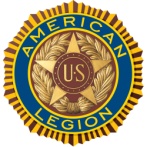 